		Accord		Concernant l’adoption de Règlements techniques harmonisés 
de l’ONU applicables aux véhicules à roues et aux équipements 
et pièces susceptibles d’être montés ou utilisés sur les véhicules 
à roues et les conditions de reconnaissance réciproque des homologations délivrées conformément à ces Règlements*(Révision 3, y compris les amendements entrés en vigueur le 14 septembre 2017)_______________		Additif 82 − Règlement ONU no 83		Révision 4 − Amendement 10Complément 10 à la série 06 d’amendements − Date d’entrée en vigueur : 10 février 2018		Prescriptions uniformes relatives à l’homologation des véhicules 
en ce qui concerne les émissions de polluants selon les exigences 
du moteur en matière de carburantLe présent document est communiqué uniquement à titre d’information. Le texte authentique, juridiquement contraignant, est celui du document ECE/TRANS/WP.29/2017/64.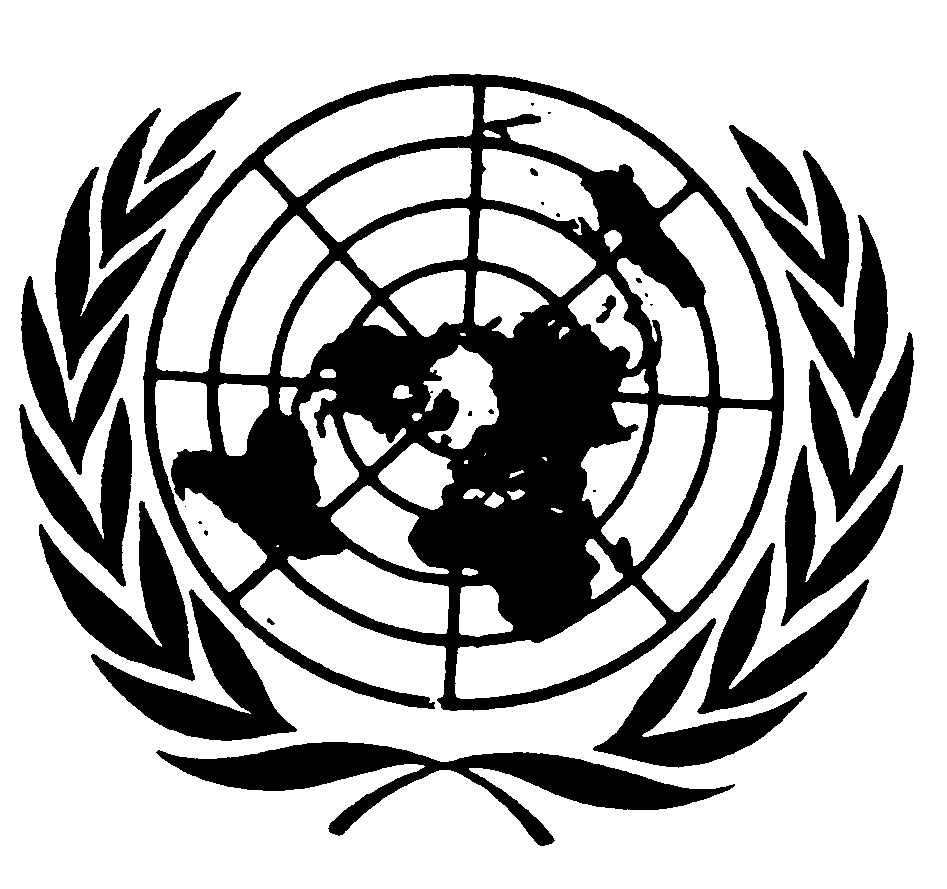 Paragraphe 1.1, lire :« 1.1	Le présent Règlement...…À la demande du constructeur, l’homologation de type accordée en vertu du présent Règlement peut être étendue des véhicules désignés ci-dessus aux véhicules spécialisés des catégories M1, M2, N1 et N2 quelle que soit leur masse de référence. Le constructeur doit démontrer à l’autorité qui a délivré l’homologation de type que le véhicule en question est un véhicule spécialisé1.1	Selon les définitions de la Résolution d’ensemble sur la construction des véhicules (R.E.3), document ECE/TRANS/WP.29/78/Rev.6, par. 2 − www.unece.org/trans/main/wp29/wp29wgs/wp29gen/
wp29resolutions.html. ».E/ECE/324/Rev.1/Add.82/Rev.4/Amend.10−E/ECE/TRANS/505/Rev.1/Add.82/Rev.4/Amend.10E/ECE/324/Rev.1/Add.82/Rev.4/Amend.10−E/ECE/TRANS/505/Rev.1/Add.82/Rev.4/Amend.1026 avril 2018